Note: Please enclose letter of authorisation from product owner to batch releaser and letter of acceptance from the batch releaser, if applicable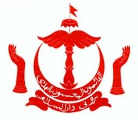 DEPARTMENT OF PHARMACEUTICAL SERVICESMINISTRY OF HEALTHBRUNEI DARUSSALAMDEPARTMENT OF PHARMACEUTICAL SERVICESMINISTRY OF HEALTHBRUNEI DARUSSALAMDEPARTMENT OF PHARMACEUTICAL SERVICESMINISTRY OF HEALTHBRUNEI DARUSSALAMDEPARTMENT OF PHARMACEUTICAL SERVICESMINISTRY OF HEALTHBRUNEI DARUSSALAMDEPARTMENT OF PHARMACEUTICAL SERVICESMINISTRY OF HEALTHBRUNEI DARUSSALAMDEPARTMENT OF PHARMACEUTICAL SERVICESMINISTRY OF HEALTHBRUNEI DARUSSALAMDEPARTMENT OF PHARMACEUTICAL SERVICESMINISTRY OF HEALTHBRUNEI DARUSSALAMDEPARTMENT OF PHARMACEUTICAL SERVICESMINISTRY OF HEALTHBRUNEI DARUSSALAMDEPARTMENT OF PHARMACEUTICAL SERVICESMINISTRY OF HEALTHBRUNEI DARUSSALAMDEPARTMENT OF PHARMACEUTICAL SERVICESMINISTRY OF HEALTHBRUNEI DARUSSALAMDEPARTMENT OF PHARMACEUTICAL SERVICESMINISTRY OF HEALTHBRUNEI DARUSSALAMDEPARTMENT OF PHARMACEUTICAL SERVICESMINISTRY OF HEALTHBRUNEI DARUSSALAMDEPARTMENT OF PHARMACEUTICAL SERVICESMINISTRY OF HEALTHBRUNEI DARUSSALAMAPPLICATION FORM FOR REGISTRATION OF MEDICINAL PRODUCTSAPPLICATION FORM FOR REGISTRATION OF MEDICINAL PRODUCTSAPPLICATION FORM FOR REGISTRATION OF MEDICINAL PRODUCTSAPPLICATION FORM FOR REGISTRATION OF MEDICINAL PRODUCTSAPPLICATION FORM FOR REGISTRATION OF MEDICINAL PRODUCTSAPPLICATION FORM FOR REGISTRATION OF MEDICINAL PRODUCTSAPPLICATION FORM FOR REGISTRATION OF MEDICINAL PRODUCTSAPPLICATION FORM FOR REGISTRATION OF MEDICINAL PRODUCTSAPPLICATION FORM FOR REGISTRATION OF MEDICINAL PRODUCTSAPPLICATION FORM FOR REGISTRATION OF MEDICINAL PRODUCTSAPPLICATION FORM FOR REGISTRATION OF MEDICINAL PRODUCTSAPPLICATION FORM FOR REGISTRATION OF MEDICINAL PRODUCTSAPPLICATION FORM FOR REGISTRATION OF MEDICINAL PRODUCTSADMINISTRATIVE DATA AND PRODUCT INFORMATION (PART I: SECTION 1)ADMINISTRATIVE DATA AND PRODUCT INFORMATION (PART I: SECTION 1)ADMINISTRATIVE DATA AND PRODUCT INFORMATION (PART I: SECTION 1)ADMINISTRATIVE DATA AND PRODUCT INFORMATION (PART I: SECTION 1)ADMINISTRATIVE DATA AND PRODUCT INFORMATION (PART I: SECTION 1)ADMINISTRATIVE DATA AND PRODUCT INFORMATION (PART I: SECTION 1)ADMINISTRATIVE DATA AND PRODUCT INFORMATION (PART I: SECTION 1)ADMINISTRATIVE DATA AND PRODUCT INFORMATION (PART I: SECTION 1)ADMINISTRATIVE DATA AND PRODUCT INFORMATION (PART I: SECTION 1)ADMINISTRATIVE DATA AND PRODUCT INFORMATION (PART I: SECTION 1)ADMINISTRATIVE DATA AND PRODUCT INFORMATION (PART I: SECTION 1)ADMINISTRATIVE DATA AND PRODUCT INFORMATION (PART I: SECTION 1)ADMINISTRATIVE DATA AND PRODUCT INFORMATION (PART I: SECTION 1)APPLICATION REFERENCE NO. (for official use only):APPLICATION REFERENCE NO. (for official use only):APPLICATION REFERENCE NO. (for official use only):APPLICATION REFERENCE NO. (for official use only):APPLICATION REFERENCE NO. (for official use only):APPLICATION REFERENCE NO. (for official use only):APPLICATION REFERENCE NO. (for official use only):APPLICATION REFERENCE NO. (for official use only):APPLICATION REFERENCE NO. (for official use only):APPLICATION REFERENCE NO. (for official use only):APPLICATION REFERENCE NO. (for official use only):APPLICATION REFERENCE NO. (for official use only):APPLICATION REFERENCE NO. (for official use only):Instructions:Applicants are advised to refer to the ‘DPS Guide to Application for Registration of Medicinal Products’ and ‘DPS Guide on How to Fill the Application Form for Registration of Medicinal Products (Part I: Section 1) for guidance before filling up the application form.Only one original copy of the application form is required to be submitted per product.  Form must be typed.The completed application form should be submitted to the Drug Registration Unit, Product Regulation Section, 2nd Floor, Department of Pharmaceutical Services, Ministry of Health, Spg 433, Kg Madaras, Mukim Gadong ‘A’, Rimba Highway,BE 4710, Brunei Darussalam. If space is not sufficient, please write on a separate sheet of A4 paper.Instructions:Applicants are advised to refer to the ‘DPS Guide to Application for Registration of Medicinal Products’ and ‘DPS Guide on How to Fill the Application Form for Registration of Medicinal Products (Part I: Section 1) for guidance before filling up the application form.Only one original copy of the application form is required to be submitted per product.  Form must be typed.The completed application form should be submitted to the Drug Registration Unit, Product Regulation Section, 2nd Floor, Department of Pharmaceutical Services, Ministry of Health, Spg 433, Kg Madaras, Mukim Gadong ‘A’, Rimba Highway,BE 4710, Brunei Darussalam. If space is not sufficient, please write on a separate sheet of A4 paper.Instructions:Applicants are advised to refer to the ‘DPS Guide to Application for Registration of Medicinal Products’ and ‘DPS Guide on How to Fill the Application Form for Registration of Medicinal Products (Part I: Section 1) for guidance before filling up the application form.Only one original copy of the application form is required to be submitted per product.  Form must be typed.The completed application form should be submitted to the Drug Registration Unit, Product Regulation Section, 2nd Floor, Department of Pharmaceutical Services, Ministry of Health, Spg 433, Kg Madaras, Mukim Gadong ‘A’, Rimba Highway,BE 4710, Brunei Darussalam. If space is not sufficient, please write on a separate sheet of A4 paper.Instructions:Applicants are advised to refer to the ‘DPS Guide to Application for Registration of Medicinal Products’ and ‘DPS Guide on How to Fill the Application Form for Registration of Medicinal Products (Part I: Section 1) for guidance before filling up the application form.Only one original copy of the application form is required to be submitted per product.  Form must be typed.The completed application form should be submitted to the Drug Registration Unit, Product Regulation Section, 2nd Floor, Department of Pharmaceutical Services, Ministry of Health, Spg 433, Kg Madaras, Mukim Gadong ‘A’, Rimba Highway,BE 4710, Brunei Darussalam. If space is not sufficient, please write on a separate sheet of A4 paper.Instructions:Applicants are advised to refer to the ‘DPS Guide to Application for Registration of Medicinal Products’ and ‘DPS Guide on How to Fill the Application Form for Registration of Medicinal Products (Part I: Section 1) for guidance before filling up the application form.Only one original copy of the application form is required to be submitted per product.  Form must be typed.The completed application form should be submitted to the Drug Registration Unit, Product Regulation Section, 2nd Floor, Department of Pharmaceutical Services, Ministry of Health, Spg 433, Kg Madaras, Mukim Gadong ‘A’, Rimba Highway,BE 4710, Brunei Darussalam. If space is not sufficient, please write on a separate sheet of A4 paper.Instructions:Applicants are advised to refer to the ‘DPS Guide to Application for Registration of Medicinal Products’ and ‘DPS Guide on How to Fill the Application Form for Registration of Medicinal Products (Part I: Section 1) for guidance before filling up the application form.Only one original copy of the application form is required to be submitted per product.  Form must be typed.The completed application form should be submitted to the Drug Registration Unit, Product Regulation Section, 2nd Floor, Department of Pharmaceutical Services, Ministry of Health, Spg 433, Kg Madaras, Mukim Gadong ‘A’, Rimba Highway,BE 4710, Brunei Darussalam. If space is not sufficient, please write on a separate sheet of A4 paper.Instructions:Applicants are advised to refer to the ‘DPS Guide to Application for Registration of Medicinal Products’ and ‘DPS Guide on How to Fill the Application Form for Registration of Medicinal Products (Part I: Section 1) for guidance before filling up the application form.Only one original copy of the application form is required to be submitted per product.  Form must be typed.The completed application form should be submitted to the Drug Registration Unit, Product Regulation Section, 2nd Floor, Department of Pharmaceutical Services, Ministry of Health, Spg 433, Kg Madaras, Mukim Gadong ‘A’, Rimba Highway,BE 4710, Brunei Darussalam. If space is not sufficient, please write on a separate sheet of A4 paper.Instructions:Applicants are advised to refer to the ‘DPS Guide to Application for Registration of Medicinal Products’ and ‘DPS Guide on How to Fill the Application Form for Registration of Medicinal Products (Part I: Section 1) for guidance before filling up the application form.Only one original copy of the application form is required to be submitted per product.  Form must be typed.The completed application form should be submitted to the Drug Registration Unit, Product Regulation Section, 2nd Floor, Department of Pharmaceutical Services, Ministry of Health, Spg 433, Kg Madaras, Mukim Gadong ‘A’, Rimba Highway,BE 4710, Brunei Darussalam. If space is not sufficient, please write on a separate sheet of A4 paper.Instructions:Applicants are advised to refer to the ‘DPS Guide to Application for Registration of Medicinal Products’ and ‘DPS Guide on How to Fill the Application Form for Registration of Medicinal Products (Part I: Section 1) for guidance before filling up the application form.Only one original copy of the application form is required to be submitted per product.  Form must be typed.The completed application form should be submitted to the Drug Registration Unit, Product Regulation Section, 2nd Floor, Department of Pharmaceutical Services, Ministry of Health, Spg 433, Kg Madaras, Mukim Gadong ‘A’, Rimba Highway,BE 4710, Brunei Darussalam. If space is not sufficient, please write on a separate sheet of A4 paper.Instructions:Applicants are advised to refer to the ‘DPS Guide to Application for Registration of Medicinal Products’ and ‘DPS Guide on How to Fill the Application Form for Registration of Medicinal Products (Part I: Section 1) for guidance before filling up the application form.Only one original copy of the application form is required to be submitted per product.  Form must be typed.The completed application form should be submitted to the Drug Registration Unit, Product Regulation Section, 2nd Floor, Department of Pharmaceutical Services, Ministry of Health, Spg 433, Kg Madaras, Mukim Gadong ‘A’, Rimba Highway,BE 4710, Brunei Darussalam. If space is not sufficient, please write on a separate sheet of A4 paper.Instructions:Applicants are advised to refer to the ‘DPS Guide to Application for Registration of Medicinal Products’ and ‘DPS Guide on How to Fill the Application Form for Registration of Medicinal Products (Part I: Section 1) for guidance before filling up the application form.Only one original copy of the application form is required to be submitted per product.  Form must be typed.The completed application form should be submitted to the Drug Registration Unit, Product Regulation Section, 2nd Floor, Department of Pharmaceutical Services, Ministry of Health, Spg 433, Kg Madaras, Mukim Gadong ‘A’, Rimba Highway,BE 4710, Brunei Darussalam. If space is not sufficient, please write on a separate sheet of A4 paper.Instructions:Applicants are advised to refer to the ‘DPS Guide to Application for Registration of Medicinal Products’ and ‘DPS Guide on How to Fill the Application Form for Registration of Medicinal Products (Part I: Section 1) for guidance before filling up the application form.Only one original copy of the application form is required to be submitted per product.  Form must be typed.The completed application form should be submitted to the Drug Registration Unit, Product Regulation Section, 2nd Floor, Department of Pharmaceutical Services, Ministry of Health, Spg 433, Kg Madaras, Mukim Gadong ‘A’, Rimba Highway,BE 4710, Brunei Darussalam. If space is not sufficient, please write on a separate sheet of A4 paper.Instructions:Applicants are advised to refer to the ‘DPS Guide to Application for Registration of Medicinal Products’ and ‘DPS Guide on How to Fill the Application Form for Registration of Medicinal Products (Part I: Section 1) for guidance before filling up the application form.Only one original copy of the application form is required to be submitted per product.  Form must be typed.The completed application form should be submitted to the Drug Registration Unit, Product Regulation Section, 2nd Floor, Department of Pharmaceutical Services, Ministry of Health, Spg 433, Kg Madaras, Mukim Gadong ‘A’, Rimba Highway,BE 4710, Brunei Darussalam. If space is not sufficient, please write on a separate sheet of A4 paper.1. 0 COMPANY PARTICULARSCOMPANY PARTICULARSCOMPANY PARTICULARSCOMPANY PARTICULARSCOMPANY PARTICULARSCOMPANY PARTICULARSCOMPANY PARTICULARSCOMPANY PARTICULARSCOMPANY PARTICULARSCOMPANY PARTICULARSCOMPANY PARTICULARSCOMPANY PARTICULARS1.1Name of Company (in block letters)(Please enclose a copy of the Letter of Authorisation from the Product Owner under Part I: Section 2)Name of Company (in block letters)(Please enclose a copy of the Letter of Authorisation from the Product Owner under Part I: Section 2)Name of Company (in block letters)(Please enclose a copy of the Letter of Authorisation from the Product Owner under Part I: Section 2)Name of Company (in block letters)(Please enclose a copy of the Letter of Authorisation from the Product Owner under Part I: Section 2)Name of Company (in block letters)(Please enclose a copy of the Letter of Authorisation from the Product Owner under Part I: Section 2)Name of Company (in block letters)(Please enclose a copy of the Letter of Authorisation from the Product Owner under Part I: Section 2)Name of Company (in block letters)(Please enclose a copy of the Letter of Authorisation from the Product Owner under Part I: Section 2)Name of Company (in block letters)(Please enclose a copy of the Letter of Authorisation from the Product Owner under Part I: Section 2)Name of Company (in block letters)(Please enclose a copy of the Letter of Authorisation from the Product Owner under Part I: Section 2)Name of Company (in block letters)(Please enclose a copy of the Letter of Authorisation from the Product Owner under Part I: Section 2)Name of Company (in block letters)(Please enclose a copy of the Letter of Authorisation from the Product Owner under Part I: Section 2)Name of Company (in block letters)(Please enclose a copy of the Letter of Authorisation from the Product Owner under Part I: Section 2)1.2AddressAddressAddressAddress1.3Company Registration No.(Please enclose a copy of certificate)Company Registration No.(Please enclose a copy of certificate)Company Registration No.(Please enclose a copy of certificate)Company Registration No.(Please enclose a copy of certificate)Company Registration No.(Please enclose a copy of certificate)Company Registration No.(Please enclose a copy of certificate)1.4  Telephone No.1.4  Telephone No.1.4  Telephone No.1.4  Telephone No.1.5   Fax No.1.5   Fax No.2.0  APPLICANT PARTICULARSAPPLICANT PARTICULARSAPPLICANT PARTICULARSAPPLICANT PARTICULARSAPPLICANT PARTICULARSAPPLICANT PARTICULARSAPPLICANT PARTICULARSAPPLICANT PARTICULARSAPPLICANT PARTICULARSAPPLICANT PARTICULARSAPPLICANT PARTICULARSAPPLICANT PARTICULARS2.1Name (Mr/Ms/Mrs/Mdm/Dr)Name (Mr/Ms/Mrs/Mdm/Dr)Name (Mr/Ms/Mrs/Mdm/Dr)Name (Mr/Ms/Mrs/Mdm/Dr)Name (Mr/Ms/Mrs/Mdm/Dr)Name (Mr/Ms/Mrs/Mdm/Dr)Name (Mr/Ms/Mrs/Mdm/Dr)Name (Mr/Ms/Mrs/Mdm/Dr)Name (Mr/Ms/Mrs/Mdm/Dr)Name (Mr/Ms/Mrs/Mdm/Dr)Name (Mr/Ms/Mrs/Mdm/Dr)Name (Mr/Ms/Mrs/Mdm/Dr)2.2DesignationDesignationDesignationDesignationDesignationDesignationDesignationDesignationDesignationDesignationDesignationDesignation2.3AddressAddressAddressAddressAddressAddressAddressAddressAddressAddressAddressAddress2.4Telephone No.Telephone No.Telephone No.2.5   Fax No.2.5   Fax No.2.5   Fax No.2.5   Fax No.2.6   Official E-mail2.6   Official E-mail2.6   Official E-mail2.6   Official E-mail2.7   Passport/IC No.3. 0 PRODUCT PARTICULARSPRODUCT PARTICULARSPRODUCT PARTICULARSPRODUCT PARTICULARSPRODUCT PARTICULARSPRODUCT PARTICULARSPRODUCT PARTICULARSPRODUCT PARTICULARSPRODUCT PARTICULARSPRODUCT PARTICULARSPRODUCT PARTICULARSPRODUCT PARTICULARS3.1Proprietary NameProprietary NameProprietary NameProprietary NameProprietary NameProprietary NameProprietary NameProprietary NameProprietary NameProprietary NameProprietary NameProprietary Name3.2Dosage FormDosage FormDosage FormDosage FormDosage FormDosage FormDosage FormDosage FormDosage FormDosage FormDosage FormDosage Form3.3Product DescriptionProduct DescriptionProduct DescriptionProduct DescriptionProduct DescriptionProduct DescriptionProduct DescriptionProduct DescriptionProduct DescriptionProduct DescriptionProduct DescriptionProduct Description3.4Product Formula Product Formula Product Formula Product Formula Product Formula Product Formula Product Formula Product Formula Product Formula Product Formula Product Formula Product Formula Note :  Please state roles of excipient in the respective column indicated as follows:F – Flavouring, C – Colourant, P – Preservatives, S – Stabilisers Note :  Please state roles of excipient in the respective column indicated as follows:F – Flavouring, C – Colourant, P – Preservatives, S – Stabilisers Note :  Please state roles of excipient in the respective column indicated as follows:F – Flavouring, C – Colourant, P – Preservatives, S – Stabilisers Note :  Please state roles of excipient in the respective column indicated as follows:F – Flavouring, C – Colourant, P – Preservatives, S – Stabilisers Note :  Please state roles of excipient in the respective column indicated as follows:F – Flavouring, C – Colourant, P – Preservatives, S – Stabilisers Note :  Please state roles of excipient in the respective column indicated as follows:F – Flavouring, C – Colourant, P – Preservatives, S – Stabilisers Note :  Please state roles of excipient in the respective column indicated as follows:F – Flavouring, C – Colourant, P – Preservatives, S – Stabilisers Note :  Please state roles of excipient in the respective column indicated as follows:F – Flavouring, C – Colourant, P – Preservatives, S – Stabilisers Note :  Please state roles of excipient in the respective column indicated as follows:F – Flavouring, C – Colourant, P – Preservatives, S – Stabilisers Note :  Please state roles of excipient in the respective column indicated as follows:F – Flavouring, C – Colourant, P – Preservatives, S – Stabilisers Note :  Please state roles of excipient in the respective column indicated as follows:F – Flavouring, C – Colourant, P – Preservatives, S – Stabilisers Note :  Please state roles of excipient in the respective column indicated as follows:F – Flavouring, C – Colourant, P – Preservatives, S – Stabilisers 3.5Please indicate whether any part of the product is derived from:Please indicate whether any part of the product is derived from:Please indicate whether any part of the product is derived from:Please indicate whether any part of the product is derived from:Please indicate whether any part of the product is derived from:Please indicate whether any part of the product is derived from:Please indicate whether any part of the product is derived from:Please indicate whether any part of the product is derived from:Please indicate whether any part of the product is derived from:Please indicate whether any part of the product is derived from:Please indicate whether any part of the product is derived from:Please indicate whether any part of the product is derived from:a) Human Blood:□ No    □ Yes  (State source: _________________________________________________ )b) Animal Source:   □ No     □ Yes  (State source: _________________________________________________ )For additional data that needs to be submitted, please refer to Guide on How to Fill the Application Form for Registration of  Medicinal Products (Part 1:Section 1) Item 3.5a & 3.5b a) Human Blood:□ No    □ Yes  (State source: _________________________________________________ )b) Animal Source:   □ No     □ Yes  (State source: _________________________________________________ )For additional data that needs to be submitted, please refer to Guide on How to Fill the Application Form for Registration of  Medicinal Products (Part 1:Section 1) Item 3.5a & 3.5b a) Human Blood:□ No    □ Yes  (State source: _________________________________________________ )b) Animal Source:   □ No     □ Yes  (State source: _________________________________________________ )For additional data that needs to be submitted, please refer to Guide on How to Fill the Application Form for Registration of  Medicinal Products (Part 1:Section 1) Item 3.5a & 3.5b a) Human Blood:□ No    □ Yes  (State source: _________________________________________________ )b) Animal Source:   □ No     □ Yes  (State source: _________________________________________________ )For additional data that needs to be submitted, please refer to Guide on How to Fill the Application Form for Registration of  Medicinal Products (Part 1:Section 1) Item 3.5a & 3.5b a) Human Blood:□ No    □ Yes  (State source: _________________________________________________ )b) Animal Source:   □ No     □ Yes  (State source: _________________________________________________ )For additional data that needs to be submitted, please refer to Guide on How to Fill the Application Form for Registration of  Medicinal Products (Part 1:Section 1) Item 3.5a & 3.5b a) Human Blood:□ No    □ Yes  (State source: _________________________________________________ )b) Animal Source:   □ No     □ Yes  (State source: _________________________________________________ )For additional data that needs to be submitted, please refer to Guide on How to Fill the Application Form for Registration of  Medicinal Products (Part 1:Section 1) Item 3.5a & 3.5b a) Human Blood:□ No    □ Yes  (State source: _________________________________________________ )b) Animal Source:   □ No     □ Yes  (State source: _________________________________________________ )For additional data that needs to be submitted, please refer to Guide on How to Fill the Application Form for Registration of  Medicinal Products (Part 1:Section 1) Item 3.5a & 3.5b a) Human Blood:□ No    □ Yes  (State source: _________________________________________________ )b) Animal Source:   □ No     □ Yes  (State source: _________________________________________________ )For additional data that needs to be submitted, please refer to Guide on How to Fill the Application Form for Registration of  Medicinal Products (Part 1:Section 1) Item 3.5a & 3.5b a) Human Blood:□ No    □ Yes  (State source: _________________________________________________ )b) Animal Source:   □ No     □ Yes  (State source: _________________________________________________ )For additional data that needs to be submitted, please refer to Guide on How to Fill the Application Form for Registration of  Medicinal Products (Part 1:Section 1) Item 3.5a & 3.5b a) Human Blood:□ No    □ Yes  (State source: _________________________________________________ )b) Animal Source:   □ No     □ Yes  (State source: _________________________________________________ )For additional data that needs to be submitted, please refer to Guide on How to Fill the Application Form for Registration of  Medicinal Products (Part 1:Section 1) Item 3.5a & 3.5b a) Human Blood:□ No    □ Yes  (State source: _________________________________________________ )b) Animal Source:   □ No     □ Yes  (State source: _________________________________________________ )For additional data that needs to be submitted, please refer to Guide on How to Fill the Application Form for Registration of  Medicinal Products (Part 1:Section 1) Item 3.5a & 3.5b a) Human Blood:□ No    □ Yes  (State source: _________________________________________________ )b) Animal Source:   □ No     □ Yes  (State source: _________________________________________________ )For additional data that needs to be submitted, please refer to Guide on How to Fill the Application Form for Registration of  Medicinal Products (Part 1:Section 1) Item 3.5a & 3.5b  3.6Pharmacotherapeutic Group by ATC Code, if available[WHO ATC Code for the proposed indication(s)] Pharmacotherapeutic Group by ATC Code, if available[WHO ATC Code for the proposed indication(s)] Pharmacotherapeutic Group by ATC Code, if available[WHO ATC Code for the proposed indication(s)] Pharmacotherapeutic Group by ATC Code, if available[WHO ATC Code for the proposed indication(s)] Pharmacotherapeutic Group by ATC Code, if available[WHO ATC Code for the proposed indication(s)] Pharmacotherapeutic Group by ATC Code, if available[WHO ATC Code for the proposed indication(s)] Pharmacotherapeutic Group by ATC Code, if available[WHO ATC Code for the proposed indication(s)] Pharmacotherapeutic Group by ATC Code, if available[WHO ATC Code for the proposed indication(s)] Pharmacotherapeutic Group by ATC Code, if available[WHO ATC Code for the proposed indication(s)] Pharmacotherapeutic Group by ATC Code, if available[WHO ATC Code for the proposed indication(s)] Pharmacotherapeutic Group by ATC Code, if available[WHO ATC Code for the proposed indication(s)] Pharmacotherapeutic Group by ATC Code, if available[WHO ATC Code for the proposed indication(s)] 3.7Route of AdministrationRoute of AdministrationRoute of AdministrationRoute of AdministrationRoute of AdministrationRoute of AdministrationRoute of AdministrationRoute of AdministrationRoute of AdministrationRoute of AdministrationRoute of AdministrationRoute of Administration3.8IndicationIndicationIndicationIndicationIndicationIndicationIndicationIndicationIndicationIndicationIndicationIndication3.9Recommended DosageRecommended DosageRecommended DosageRecommended DosageRecommended DosageRecommended DosageRecommended DosageRecommended DosageRecommended DosageRecommended DosageRecommended DosageRecommended Dosage3.10Therapeutic Advantage (Please enclose Bioequivalence Studies under Part II:Section 2 - P9) Therapeutic Advantage (Please enclose Bioequivalence Studies under Part II:Section 2 - P9) Therapeutic Advantage (Please enclose Bioequivalence Studies under Part II:Section 2 - P9) Therapeutic Advantage (Please enclose Bioequivalence Studies under Part II:Section 2 - P9) Therapeutic Advantage (Please enclose Bioequivalence Studies under Part II:Section 2 - P9) Therapeutic Advantage (Please enclose Bioequivalence Studies under Part II:Section 2 - P9) Therapeutic Advantage (Please enclose Bioequivalence Studies under Part II:Section 2 - P9) Therapeutic Advantage (Please enclose Bioequivalence Studies under Part II:Section 2 - P9) Therapeutic Advantage (Please enclose Bioequivalence Studies under Part II:Section 2 - P9) Therapeutic Advantage (Please enclose Bioequivalence Studies under Part II:Section 2 - P9) Therapeutic Advantage (Please enclose Bioequivalence Studies under Part II:Section 2 - P9) Therapeutic Advantage (Please enclose Bioequivalence Studies under Part II:Section 2 - P9) 3.11a)  Packaging, Shelf-life & Storage Conditionsa)  Packaging, Shelf-life & Storage Conditionsa)  Packaging, Shelf-life & Storage Conditionsa)  Packaging, Shelf-life & Storage Conditionsa)  Packaging, Shelf-life & Storage Conditionsa)  Packaging, Shelf-life & Storage Conditionsa)  Packaging, Shelf-life & Storage Conditionsa)  Packaging, Shelf-life & Storage Conditionsa)  Packaging, Shelf-life & Storage Conditionsa)  Packaging, Shelf-life & Storage Conditionsa)  Packaging, Shelf-life & Storage Conditionsa)  Packaging, Shelf-life & Storage Conditionsb) Other shelf-life information:b) Other shelf-life information:b) Other shelf-life information:b) Other shelf-life information:b) Other shelf-life information:b) Other shelf-life information:b) Other shelf-life information:b) Other shelf-life information:b) Other shelf-life information:b) Other shelf-life information:b) Other shelf-life information:b) Other shelf-life information:(i)  Shelf-life after first opening:   ______________(hours/days/months)(ii) Shelf-life after reconstitution: ______________ (hours/days/months)(i)  Shelf-life after first opening:   ______________(hours/days/months)(ii) Shelf-life after reconstitution: ______________ (hours/days/months)(i)  Shelf-life after first opening:   ______________(hours/days/months)(ii) Shelf-life after reconstitution: ______________ (hours/days/months)(i)  Shelf-life after first opening:   ______________(hours/days/months)(ii) Shelf-life after reconstitution: ______________ (hours/days/months)(i)  Shelf-life after first opening:   ______________(hours/days/months)(ii) Shelf-life after reconstitution: ______________ (hours/days/months)(i)  Shelf-life after first opening:   ______________(hours/days/months)(ii) Shelf-life after reconstitution: ______________ (hours/days/months)(i)  Shelf-life after first opening:   ______________(hours/days/months)(ii) Shelf-life after reconstitution: ______________ (hours/days/months)(i)  Shelf-life after first opening:   ______________(hours/days/months)(ii) Shelf-life after reconstitution: ______________ (hours/days/months)(i)  Shelf-life after first opening:   ______________(hours/days/months)(ii) Shelf-life after reconstitution: ______________ (hours/days/months)(i)  Shelf-life after first opening:   ______________(hours/days/months)(ii) Shelf-life after reconstitution: ______________ (hours/days/months)(i)  Shelf-life after first opening:   ______________(hours/days/months)(ii) Shelf-life after reconstitution: ______________ (hours/days/months)(i)  Shelf-life after first opening:   ______________(hours/days/months)(ii) Shelf-life after reconstitution: ______________ (hours/days/months)3.12Forensic Classification in Brunei Darussalam:   □  Prescription Only Medicine (POM)      □ Pharmacy Medicine (P)      □ General Sales List Medicine (GSL)Forensic Classification in Brunei Darussalam:   □  Prescription Only Medicine (POM)      □ Pharmacy Medicine (P)      □ General Sales List Medicine (GSL)Forensic Classification in Brunei Darussalam:   □  Prescription Only Medicine (POM)      □ Pharmacy Medicine (P)      □ General Sales List Medicine (GSL)Forensic Classification in Brunei Darussalam:   □  Prescription Only Medicine (POM)      □ Pharmacy Medicine (P)      □ General Sales List Medicine (GSL)Forensic Classification in Brunei Darussalam:   □  Prescription Only Medicine (POM)      □ Pharmacy Medicine (P)      □ General Sales List Medicine (GSL)Forensic Classification in Brunei Darussalam:   □  Prescription Only Medicine (POM)      □ Pharmacy Medicine (P)      □ General Sales List Medicine (GSL)Forensic Classification in Brunei Darussalam:   □  Prescription Only Medicine (POM)      □ Pharmacy Medicine (P)      □ General Sales List Medicine (GSL)Forensic Classification in Brunei Darussalam:   □  Prescription Only Medicine (POM)      □ Pharmacy Medicine (P)      □ General Sales List Medicine (GSL)Forensic Classification in Brunei Darussalam:   □  Prescription Only Medicine (POM)      □ Pharmacy Medicine (P)      □ General Sales List Medicine (GSL)Forensic Classification in Brunei Darussalam:   □  Prescription Only Medicine (POM)      □ Pharmacy Medicine (P)      □ General Sales List Medicine (GSL)Forensic Classification in Brunei Darussalam:   □  Prescription Only Medicine (POM)      □ Pharmacy Medicine (P)      □ General Sales List Medicine (GSL)Forensic Classification in Brunei Darussalam:   □  Prescription Only Medicine (POM)      □ Pharmacy Medicine (P)      □ General Sales List Medicine (GSL)3.13Registration Status in Other Countries (Please fill in where appropriate)Registration Status in Other Countries (Please fill in where appropriate)Registration Status in Other Countries (Please fill in where appropriate)Registration Status in Other Countries (Please fill in where appropriate)Registration Status in Other Countries (Please fill in where appropriate)Registration Status in Other Countries (Please fill in where appropriate)Registration Status in Other Countries (Please fill in where appropriate)Registration Status in Other Countries (Please fill in where appropriate)Registration Status in Other Countries (Please fill in where appropriate)Registration Status in Other Countries (Please fill in where appropriate)Registration Status in Other Countries (Please fill in where appropriate)Registration Status in Other Countries (Please fill in where appropriate)Note: Please enclose copy of proof of registration in the relevant countries, if applicable.Note: Please enclose copy of proof of registration in the relevant countries, if applicable.Note: Please enclose copy of proof of registration in the relevant countries, if applicable.Note: Please enclose copy of proof of registration in the relevant countries, if applicable.Note: Please enclose copy of proof of registration in the relevant countries, if applicable.Note: Please enclose copy of proof of registration in the relevant countries, if applicable.Note: Please enclose copy of proof of registration in the relevant countries, if applicable.Note: Please enclose copy of proof of registration in the relevant countries, if applicable.Note: Please enclose copy of proof of registration in the relevant countries, if applicable.Note: Please enclose copy of proof of registration in the relevant countries, if applicable.Note: Please enclose copy of proof of registration in the relevant countries, if applicable.Note: Please enclose copy of proof of registration in the relevant countries, if applicable.3.14Product Owner InformationProduct Owner InformationProduct Owner InformationProduct Owner InformationProduct Owner InformationProduct Owner InformationProduct Owner InformationProduct Owner InformationProduct Owner InformationProduct Owner InformationProduct Owner InformationProduct Owner InformationNameNameNameNameNameNameNameNameNameNameNameNameAddressAddressAddressAddressAddressAddressAddressAddressAddressAddressAddressAddressTelephone No.Telephone No.Telephone No.Telephone No.Telephone No.Fax No.Fax No.Fax No.Fax No.Official E-mailOfficial E-mailOfficial E-mail4.04.04.0MANUFACTURER’S PARTICULARSMANUFACTURER’S PARTICULARSMANUFACTURER’S PARTICULARSMANUFACTURER’S PARTICULARSMANUFACTURER’S PARTICULARSMANUFACTURER’S PARTICULARSMANUFACTURER’S PARTICULARSMANUFACTURER’S PARTICULARSMANUFACTURER’S PARTICULARSMANUFACTURER’S PARTICULARS4.14.14.1ACTIVE SUBSTANCE MANUFACTURERACTIVE SUBSTANCE MANUFACTURERACTIVE SUBSTANCE MANUFACTURERACTIVE SUBSTANCE MANUFACTURERACTIVE SUBSTANCE MANUFACTURERACTIVE SUBSTANCE MANUFACTURERACTIVE SUBSTANCE MANUFACTURERACTIVE SUBSTANCE MANUFACTURERACTIVE SUBSTANCE MANUFACTURERACTIVE SUBSTANCE MANUFACTURERTelephone No.Telephone No.Telephone No.Fax No.Fax No.Fax No.Fax No.Official E-mailOfficial E-mailOfficial E-mail4.24.24.2FINISHED PRODUCT MANUFACTURERFINISHED PRODUCT MANUFACTURERFINISHED PRODUCT MANUFACTURERFINISHED PRODUCT MANUFACTURERFINISHED PRODUCT MANUFACTURERFINISHED PRODUCT MANUFACTURERFINISHED PRODUCT MANUFACTURERFINISHED PRODUCT MANUFACTURERFINISHED PRODUCT MANUFACTURERFINISHED PRODUCT MANUFACTURERNote: Please enclose letter of authorisation from product owner to manufacturer(s) and letter of acceptance from the manufacturer(s), if applicable.Note: Please enclose letter of authorisation from product owner to manufacturer(s) and letter of acceptance from the manufacturer(s), if applicable.Note: Please enclose letter of authorisation from product owner to manufacturer(s) and letter of acceptance from the manufacturer(s), if applicable.Note: Please enclose letter of authorisation from product owner to manufacturer(s) and letter of acceptance from the manufacturer(s), if applicable.Note: Please enclose letter of authorisation from product owner to manufacturer(s) and letter of acceptance from the manufacturer(s), if applicable.Note: Please enclose letter of authorisation from product owner to manufacturer(s) and letter of acceptance from the manufacturer(s), if applicable.Note: Please enclose letter of authorisation from product owner to manufacturer(s) and letter of acceptance from the manufacturer(s), if applicable.Note: Please enclose letter of authorisation from product owner to manufacturer(s) and letter of acceptance from the manufacturer(s), if applicable.Note: Please enclose letter of authorisation from product owner to manufacturer(s) and letter of acceptance from the manufacturer(s), if applicable.Note: Please enclose letter of authorisation from product owner to manufacturer(s) and letter of acceptance from the manufacturer(s), if applicable.Telephone No.Telephone No.Telephone No.Fax No.Fax No.Fax No.Fax No.Official E-mailOfficial E-mailOfficial E-mail4.34.34.3CONTRACT MANUFACTURER (if applicable)CONTRACT MANUFACTURER (if applicable)CONTRACT MANUFACTURER (if applicable)CONTRACT MANUFACTURER (if applicable)CONTRACT MANUFACTURER (if applicable)CONTRACT MANUFACTURER (if applicable)CONTRACT MANUFACTURER (if applicable)CONTRACT MANUFACTURER (if applicable)CONTRACT MANUFACTURER (if applicable)CONTRACT MANUFACTURER (if applicable)Note: Please enclose letter of authorisation from product owner to manufacturer(s) and letter of acceptance from the manufacturer(s), if applicable.Note: Please enclose letter of authorisation from product owner to manufacturer(s) and letter of acceptance from the manufacturer(s), if applicable.Note: Please enclose letter of authorisation from product owner to manufacturer(s) and letter of acceptance from the manufacturer(s), if applicable.Note: Please enclose letter of authorisation from product owner to manufacturer(s) and letter of acceptance from the manufacturer(s), if applicable.Note: Please enclose letter of authorisation from product owner to manufacturer(s) and letter of acceptance from the manufacturer(s), if applicable.Note: Please enclose letter of authorisation from product owner to manufacturer(s) and letter of acceptance from the manufacturer(s), if applicable.Note: Please enclose letter of authorisation from product owner to manufacturer(s) and letter of acceptance from the manufacturer(s), if applicable.Note: Please enclose letter of authorisation from product owner to manufacturer(s) and letter of acceptance from the manufacturer(s), if applicable.Note: Please enclose letter of authorisation from product owner to manufacturer(s) and letter of acceptance from the manufacturer(s), if applicable.Note: Please enclose letter of authorisation from product owner to manufacturer(s) and letter of acceptance from the manufacturer(s), if applicable.Telephone No.Telephone No.Telephone No.Fax No.Fax No.Fax No.Fax No.Official E-mailOfficial E-mailOfficial E-mail5.05.0REPACKER’S PARTICULARS (If applicable)REPACKER’S PARTICULARS (If applicable)REPACKER’S PARTICULARS (If applicable)REPACKER’S PARTICULARS (If applicable)REPACKER’S PARTICULARS (If applicable)REPACKER’S PARTICULARS (If applicable)REPACKER’S PARTICULARS (If applicable)REPACKER’S PARTICULARS (If applicable)REPACKER’S PARTICULARS (If applicable)REPACKER’S PARTICULARS (If applicable)REPACKER’S PARTICULARS (If applicable)Note: Please enclose letter of authorisation from product owner to repacker(s) and letter of acceptance from the repacker(s), if applicable.Note: Please enclose letter of authorisation from product owner to repacker(s) and letter of acceptance from the repacker(s), if applicable.Note: Please enclose letter of authorisation from product owner to repacker(s) and letter of acceptance from the repacker(s), if applicable.Note: Please enclose letter of authorisation from product owner to repacker(s) and letter of acceptance from the repacker(s), if applicable.Note: Please enclose letter of authorisation from product owner to repacker(s) and letter of acceptance from the repacker(s), if applicable.Note: Please enclose letter of authorisation from product owner to repacker(s) and letter of acceptance from the repacker(s), if applicable.Note: Please enclose letter of authorisation from product owner to repacker(s) and letter of acceptance from the repacker(s), if applicable.Note: Please enclose letter of authorisation from product owner to repacker(s) and letter of acceptance from the repacker(s), if applicable.Note: Please enclose letter of authorisation from product owner to repacker(s) and letter of acceptance from the repacker(s), if applicable.Note: Please enclose letter of authorisation from product owner to repacker(s) and letter of acceptance from the repacker(s), if applicable.Note: Please enclose letter of authorisation from product owner to repacker(s) and letter of acceptance from the repacker(s), if applicable.Telephone No.Telephone No.Telephone No.Telephone No.Fax No.Fax No.Fax No.Fax No.Official E-mailOfficial E-mailOfficial E-mail6.06.0BATCH RELEASE PARTICULARSBATCH RELEASE PARTICULARSBATCH RELEASE PARTICULARSBATCH RELEASE PARTICULARSBATCH RELEASE PARTICULARSBATCH RELEASE PARTICULARSBATCH RELEASE PARTICULARSBATCH RELEASE PARTICULARSBATCH RELEASE PARTICULARSBATCH RELEASE PARTICULARSBATCH RELEASE PARTICULARS6.16.1Information on Company / Agency Responsible For Batch Release In The Exporting CountryInformation on Company / Agency Responsible For Batch Release In The Exporting CountryInformation on Company / Agency Responsible For Batch Release In The Exporting CountryInformation on Company / Agency Responsible For Batch Release In The Exporting CountryInformation on Company / Agency Responsible For Batch Release In The Exporting CountryInformation on Company / Agency Responsible For Batch Release In The Exporting CountryInformation on Company / Agency Responsible For Batch Release In The Exporting CountryInformation on Company / Agency Responsible For Batch Release In The Exporting CountryInformation on Company / Agency Responsible For Batch Release In The Exporting CountryInformation on Company / Agency Responsible For Batch Release In The Exporting CountryInformation on Company / Agency Responsible For Batch Release In The Exporting CountryName Name Name Name Name Name Name Name Name Name Name Site AddressSite AddressSite AddressSite AddressSite AddressSite AddressSite AddressOffice AddressOffice AddressOffice AddressOffice AddressContact PersonContact PersonContact PersonContact PersonContact PersonContact PersonContact PersonContact PersonContact PersonContact PersonContact PersonTelephone No.Telephone No.Telephone No.Telephone No.Fax No.Fax No.Fax No.Fax No.Official E-mailOfficial E-mailOfficial E-mail7.0DECLARATIONDECLARATIONI, on behalf of the company named in Section 1.1, hereby I, on behalf of the company named in Section 1.1, hereby I, on behalf of the company named in Section 1.1, hereby 7.1Declare that all particulars given in this application form are trueDeclare that all particulars given in this application form are true7.2Declare that all annexes attached to this application form are true and that all existing data, reports and information, which are relevant to the benefit/risk assessment of the medicinal product, have been supplied.Declare that all annexes attached to this application form are true and that all existing data, reports and information, which are relevant to the benefit/risk assessment of the medicinal product, have been supplied.7.3Undertake to abide to the laws and legislations stated in the Medicines Order, 2007.Undertake to abide to the laws and legislations stated in the Medicines Order, 2007.7.4Undertake to notify the Department of Pharmaceutical Services, Ministry of Health, Brunei Darussalam of any change in the particulars submitted in this application and of any new safety information during the course of evaluation and as long as the product remains on the market.Undertake to notify the Department of Pharmaceutical Services, Ministry of Health, Brunei Darussalam of any change in the particulars submitted in this application and of any new safety information during the course of evaluation and as long as the product remains on the market.7.5Confirm that the product will be recommended for use, sold and supplied in accordance with the approved package insert and in compliance with all licence conditions, applicable legislation and guidelines.Confirm that the product will be recommended for use, sold and supplied in accordance with the approved package insert and in compliance with all licence conditions, applicable legislation and guidelines.7.6Undertake to notify the Department of Pharmaceutical Services, Ministry of Health, Brunei Darussalam if a product is rejected for registration in any drug regulatory authority.Undertake to notify the Department of Pharmaceutical Services, Ministry of Health, Brunei Darussalam if a product is rejected for registration in any drug regulatory authority.I understand that a wilfully false statement is an offence under the Medicines Order, 2007 and that all documents submitted for evaluation are not returnable.I understand that a wilfully false statement is an offence under the Medicines Order, 2007 and that all documents submitted for evaluation are not returnable.I understand that a wilfully false statement is an offence under the Medicines Order, 2007 and that all documents submitted for evaluation are not returnable.Name (in block letters)Name (in block letters)Name (in block letters)Passport/ IC No.Passport/ IC No.Passport/ IC No.Designation Designation Designation SignatureSignature      Company StampDateDateDate